Muscle Flashcards: Print out this page and label each of the muscles to help you study.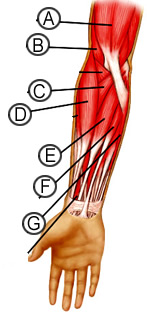 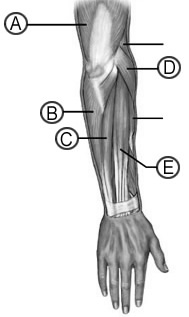 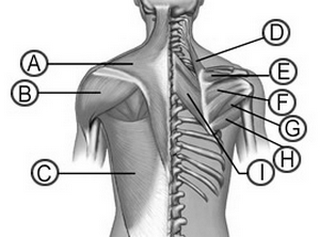 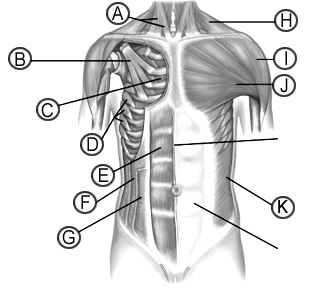 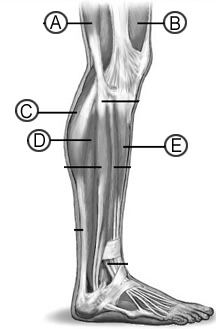 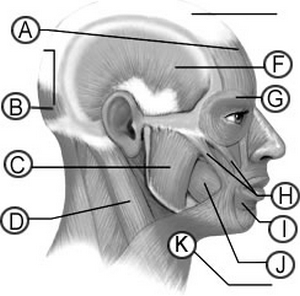 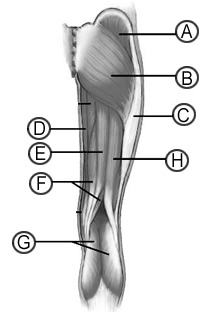 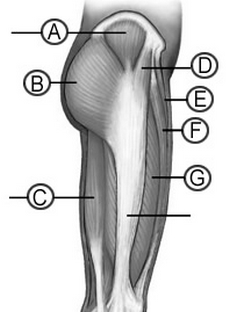 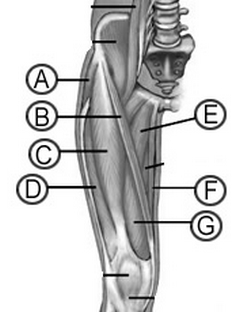 